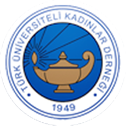 TÜRK ÜNİVERSİTELİ KADINLAR DERNEĞİ GM KOMİSYONU FAALİYET RAPORU FORMUKomisyon:  Koordinatör:Rapor Dönemi: Rapor Tarihi:*Katılımcı sayısını tespit etmenin mümkün olduğu durumlarda bu sayının yazılması, etkinliğin kaç kişiye ulaştığını ve etkimizi ne kadar genişletebildiğimizi tespit açısından önemlidir.  Komisyonun kendisinin düzenlediği etkinliklerde bir katılımcı isim-iletişim bilgisi-imza listesi açılarak konuyla ilgilenen kişileri tespit etmek ve sonraki etkinliklere davet etmek kolaylaşacaktır.GERÇEKLEŞMİŞ TOPLANTILAR (Gerçek veya Sanal) GERÇEKLEŞMİŞ TOPLANTILAR (Gerçek veya Sanal) GERÇEKLEŞMİŞ TOPLANTILAR (Gerçek veya Sanal) GERÇEKLEŞMİŞ TOPLANTILAR (Gerçek veya Sanal) GERÇEKLEŞMİŞ TOPLANTILAR (Gerçek veya Sanal) GERÇEKLEŞMİŞ TOPLANTILAR (Gerçek veya Sanal) NoTarihYer/MecraBaşkanKatılan Üye Sayısı*Alınan Karar SayısıGERÇEKLEŞMİŞ EĞİTİM ETKİNLİKLERİ (Gerçek veya Sanal)GERÇEKLEŞMİŞ EĞİTİM ETKİNLİKLERİ (Gerçek veya Sanal)GERÇEKLEŞMİŞ EĞİTİM ETKİNLİKLERİ (Gerçek veya Sanal)GERÇEKLEŞMİŞ EĞİTİM ETKİNLİKLERİ (Gerçek veya Sanal)GERÇEKLEŞMİŞ EĞİTİM ETKİNLİKLERİ (Gerçek veya Sanal)GERÇEKLEŞMİŞ EĞİTİM ETKİNLİKLERİ (Gerçek veya Sanal)NoTarihKonuEğitimciYer/mecra/ Varsa Ortak KuruluşKatılımcı Sayısı*GERÇEKLEŞMİŞ  PROJE ETKİNLİKLERİ GERÇEKLEŞMİŞ  PROJE ETKİNLİKLERİ GERÇEKLEŞMİŞ  PROJE ETKİNLİKLERİ GERÇEKLEŞMİŞ  PROJE ETKİNLİKLERİ GERÇEKLEŞMİŞ  PROJE ETKİNLİKLERİ GERÇEKLEŞMİŞ  PROJE ETKİNLİKLERİ NoTarihKonuYerVarsa OrtaklarKatılımcı Sayısı*GERÇEKLEŞMİŞ YAYINLAR  GERÇEKLEŞMİŞ YAYINLAR  GERÇEKLEŞMİŞ YAYINLAR  GERÇEKLEŞMİŞ YAYINLAR  GERÇEKLEŞMİŞ YAYINLAR  GERÇEKLEŞMİŞ YAYINLAR  No Yayının TürüYayının AdıYayının AdıHedef KitleYayım Yeri / DİĞER (YUKARIDAKİ GRUPLARA GİRMEYEN DİĞER FAALİYETLER)/ DİĞER (YUKARIDAKİ GRUPLARA GİRMEYEN DİĞER FAALİYETLER)/ DİĞER (YUKARIDAKİ GRUPLARA GİRMEYEN DİĞER FAALİYETLER)/ DİĞER (YUKARIDAKİ GRUPLARA GİRMEYEN DİĞER FAALİYETLER)/ DİĞER (YUKARIDAKİ GRUPLARA GİRMEYEN DİĞER FAALİYETLER)/ DİĞER (YUKARIDAKİ GRUPLARA GİRMEYEN DİĞER FAALİYETLER)No TarihKonuYerVarsa OrtaklarKatılımcılarEKLEMEK İSTEDİĞİNİZ DİĞER HUSUSLAR: ÖZDEĞERLENDİRME: Lütfen komisyonunuzun ilgili faaliyet dönemindeki performansının bir değerlendirmesini yaparak, varsa iyileştirilmesi için öngördüğünüz tedbirleri açıklayınız. 